Office of Servicemembers'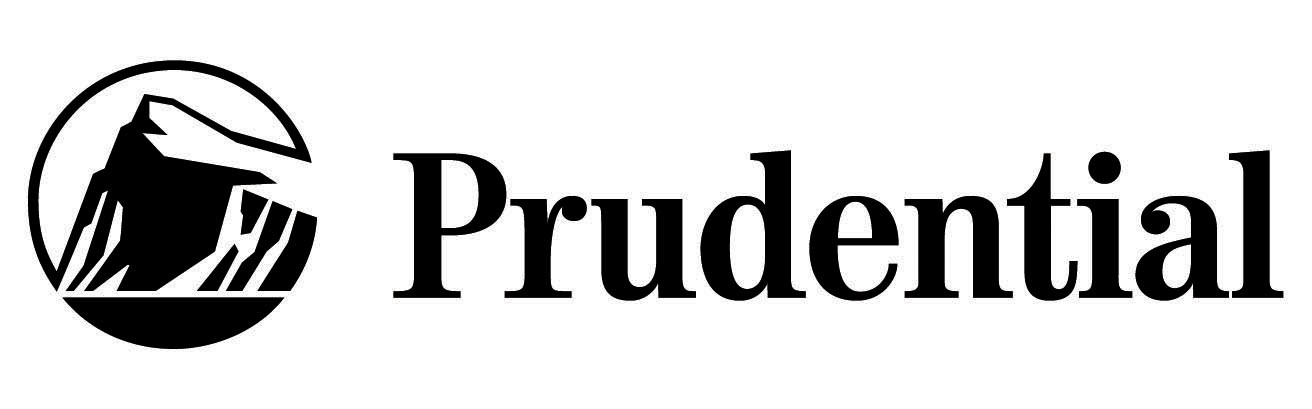 Servicemembers’ Group Life Insurance  Election and CertificatePrint Name (First, Middle,Rank, title orSocial SecurityDutyLocationAbout Your Coverage (This form replaces all priordesI iagmnacotimonpsle)ting this form to:  (Check all thatName or update my SGLI beneficiary. You must completeBranch ofServiceCurrent Amount ofSGLIIncrease or restore my SGLI coverage	.  You must complete sections 3, 4, & 5. (Increasing SGLI does not automatically increase FSGLI, if FSGLI was <Reduce my SGLI coverage to	. You must complete sections 3 & 5.Decline or cancel SGLI coverage. Write below “ I do not want insurance at this time.” You must complete“	.”PrimaryName and AddressSocial Security Number(If available)Relationship to youShare to each (% or $ amounts. The sum of the shares must equal 100% or the full dollar amount of your insurance.) (Each share must be greater than $0.00Payment Option(Lump sum* or 36 equal monthly payments) 	or 0%) 	1.2.3.4.Secondary1.2.3.4.Have more beneficiaries? Check this box if 1.) you have additional beneficiaries and are completing the Supplemental SGLI Beneficiary Form, SGLV 8286S or, 2.) You are attaching additional documentation to complete your beneficiary designation noted* If tahbeoivnes.ured member elects a lump sum payment, the beneficiary(ies) will be given the option of receiving the lump sum payment through the Prudential Alliance Account®, by check, or Electronic Funds Transfer (EFT). Alliance Account is not available for payments less than $5,000, payments to individuals residing outside the United States and its territories, and certain other payments. These will be paid ThbeyBcahnekcokf.New   York Mellon is the Administrator of the Prudential Alliance Account Settlement Option, a contractual obligation of The Prudential Insurance Company of America, located at 751 Broad Street, Newark, NJ 07102-3777. Draft clearing and processing support is provided by The Bank of New York Mellon. Alliance Account balances are not insured by the Federal Deposit Insurance Corporation (FDIC). The Bank of New York Mellon is not a Prudential Financial company.GL.2010.094    Ed.2/2015SGLV8286Page 1 of4  4. About Your Health Complete this section ONLY if you are restoring or increasing coverage. 	Your date of birth (MM, DD, YYYY)Have you had, been treated for,Your weightYour heightYour genderFemale Maleor  had known indications of:	Yes	NoA heartbco. Hndigithiobnlo? od pc.rAesnsueruer?ological ddi.sDoiradbeert?es?e. Cancer ortf.uHmaovres?you        ever been diagnosed as having a disease of theg. Do you have any known physical impairments,  deformities, or ill health notIf you answered “yes” to any question above, a request to increase coverage does not take effect until approved by the Office of Servicemembers’ Group Life Insurance (OSGLI). If you answered “no” to all the questions above, your request for increased coverage takes effect immediately.  5. Your Signature You must complete this section. 	I have read the information on page 3 and instructions on page 4 and uTnhdiesrfsotramndretphlaacte: s any prior beneficiary or paymentI can have SGLI and Veterans’ Group Life Insurance (VGLI) coverage at the same time, but the combined amount cannot be Reducing or declining SGLI coverage can affect the amount of my family coverage, traumatic injury coverage andpost-separation  coverage (see instructions on page 4).Please takeI am free to name anyone I want as my beneficiary. Icoverage by completing SGLV 8286A.understand if I am married and have designatedsomeone other thanmy spouse or child as my beneficiary, the person I have named is the person I intend to receive my insurance proceeds. I also understand that my spouse may be notified that he/she (or my child) is not my designated beneficiary.I certify that, to the best of my knowledge and belief, the above statements are complete and true. Any deception or false statement, either  by reference, omission, or otherwise can result in loss of coverage or denial of a claim for benefits.Service Member SignatureSocial Security NumberDate (MM, DD, YYYY)AddressSubmit this form to your Unit PersonnelInformation for the Service MemberAbout your SGLI CoverageServicemembers’ Group Life Insurance (SGLI) is granted under title 38, United States Code, and is subject to the provisions of that title  and its amendments, and title 38 Code of Federal Regulations.The following charts provide information you should review before naming a beneficiary or selecting a pNaaymminengtBoepntieofnic. iaries who will receive thePaymentInstructions for Personnel Clerk and the Service MemberA representative of the Uniformed Services must complete the “For Branch of Service Official Use Only” section to indicate receipt of the form from the member after reviewing the following table:approved by OSGLI.complete SGLV 8286A.After the form is completed, Personnel Clerk should:File a copy in the member’s official pPreorsvoidnenaelcfoilpey                                  to the servicePmreomvidbeera copy of the form to the payroll office for themSuebmmbitetrh’seufnoirtm to OSGLI ONLY if the member is increasing or restoring SGLI coverage and answered “Yes” to one or more of OSGLIPO Box 41618Philadelphia, PAIf a member is making a Beneficiary change only, the form DOES NOT have to be forwarded to OSGLI.GL.2010.094    Ed. 2/2015	146202-091SGLVPage 4 ofLast)gradeNumberClerk.For Branch of Service UseFor OSGLI UseOnlyName of PersonnelClerkOnlyRepresentativeRank, title or gradeApprov eContact telephone/ emailDisappro veDateDateAddressDateIf you…Then…are married and decline coverage upon  entry into serviceyour spouse will be notified that you declined coverage.are married and designate any person other than your spouse or child for any  amount of insuranceyour spouse will be notified in writing, by the Branch of Service that he/she or your child is not the named beneficiary, unless:your spouse has been previously notified, ORyour spouse is not designated as beneficiary for any amount of insurance prior to the new election.are married and your spouse is designated as beneficiary and you decline coverage or elect less than maximum coverage, and that election reduces your coverage from the automatic maximum or from ayour spouse will be notified in writing of your election to decline or reduce coverage.have any life event such as marriage, divorce,  or children after completingyou should complete a new beneficiary form. Beneficiaries are not automatically changed by life events.name more than one beneficiarythe sum of the shares must equal 100% or the full dollar amount of your insurance.want to name more than four primary or secondary beneficiariesyou must complete the SGLI Supplemental Beneficiary Form, SGLV 8286S or attach additional documentation to  complete your beneficiary designation.name minors as beneficiariesOSGLI will pay the insurance benefit to the court-appointed guardian of the minor’s estate if the beneficiary is a minor at time of claim; oryou can establish a trust for the benefit of the minor and name the trustee of the trust as naming a trust as a beneficiary on this form does NOT createname more than one primary beneficiary  and one or more ofa trust. pay the shares equally among the remaining primary beneficiaries. OSGLI willwant to name a Trust as a beneficiaryyou must create a trust. Please consult with a military attorney, professional financial planner, or estate planner to help you create Trust documents. (Please note: Do not send Trust documents to OSGLI untilhave no surviving primarythe time of claim).OSGLI will pay the insurance benefit to the secondary beneficiaries, if any.do not name a beneficiary or there are no surviving primary or secondary beneficiariesORindicate that payment should be madeby lawOSGLI will pay the insurance benefit in the f1o. lWloiwdoinwg oorrder:2w.idCohwilderren in equal shares (the share of any deceased child will be distributed equally among the  descendants of that child)3. Parent(s) in equal shares or all to surviving 4p.aArednut ly appointed executor or administrator of 5yo. Ourtheesrtanteext              ofkinIf you want the beneficiaryThen…receive the insurance proceeds in one  lump sumwrite the phrase “lump sum” under Payment Options. If you elect a lump sum payment, your beneficiary(ies) will be given the option of receiving the lump sum payment through the Prudential Alliance Account®*, by check,  or Electronic Funds Transfer (EFT).* Alliance Account is not available for payments less than $5,000, payments to individuals residing outside the United States and its territories, and certain other payments. These will be paid by check.receive the insurance proceeds in 36 equal monthly paymentswrite “36” under the Payment Oyoputriobne.neficiary   cannot change this paymenthave a choiceoption. phrase “lump sum” under Payment Option or leave blank. write the